МИНИСТЕРСТВО ОБРАЗОВАНИЯ И НАУКИ  ЧЕЧЕНСКОЙ РЕСПУБЛИКИЧАСТНОЕ ПРОФЕССИОНАЛЬНОЕ  ОБРАЗОВАТЕЛЬНОЕ УЧРЕЖДЕНИЕ«АЧХОЙ-МАРТАНОВСКИЙ КОЛЛЕДЖ»ПРОТОКОЛ № 3 заседания приёмной комиссии 19.08.2019 	 	 	 	 	 	 	 	 	с. Ачхой-МартанПрисутствовали: 	   1.Председатель комиссии: 	директор Бедригов А.Б    2.Заместитель председателя:        Вахарбиева Р.Д   3.Ответственный секретарь:         Тагиров А.А   4.Технический секретарь:             Омарова М.Ю.                                                       Повестка дня: Рассмотрение личных дел абитуриентов для зачисления в состав студентов в соответствии с установленными цифрами приёма.  Увеличение сроков приёма документов в учебные группы при наличии мест. СЛУШАЛИ: Заместителя директора по УПР Вахарбиеву Р.Д, - предложила провести предварительное зачисление абитуриентов по очной форме СПО   на платной основе, в соответствии с правилами приема в Частное профессиональное образовательное учреждение «Ачхой-Мартановский колледж», утвержденными от 29.01.2019 г.   По первому вопросу решили:- Провести предварительное зачисление абитуриентов в Частное профессиональное образовательное учреждение «Ачхой-Мартановский колледж» на базе 9 класса по основным профессиональным образовательным программам среднего профессионального образования специальности: I.На базе основного общего образования (9 классов):            - на специальность 09.02.03. «Программирование в компьютерных системах» со сроком обучения 3 года 10 месяцев   подано 11 заявлений. Итого 11 пакета документов. Установленные цифры приема – 25 человек.            - на специальность «Право и организация социального обеспечения» со сроком обучения 2 года 10 месяцев   подано 10 заявлений. Итого 10 пакетов документа. Установленные цифры приема – 25 человек. 1.2.  По программам подготовки квалифицированных рабочих, служащих:            - на профессию 34.01.01. «Младшая медицинская сестра по уходу за больными» со сроком обучения  2г.10 месяцев   подано 5 заявления.   Итого 5 пакета документов. Установленные цифры приема – 25 человек.                     II.На базе среднего общего образования (11 классов):                - на специальность «Право и организация социального обеспечения» со сроком обучения 1 год 10 месяцев   подано 1 заявление. Итого 1 пакет документов. Установленные цифры приема – 25 человек.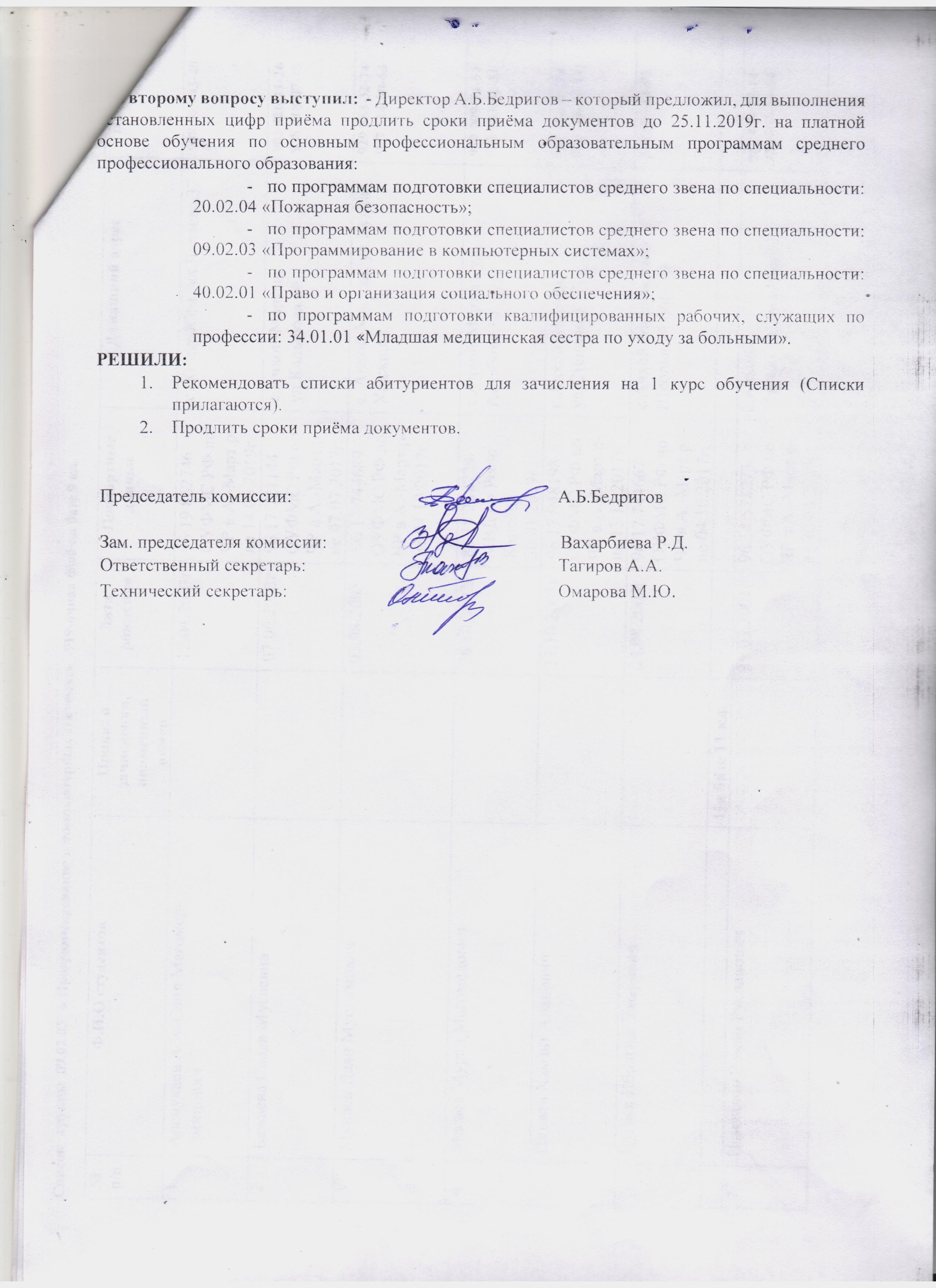 